Công nghệ Pin nhiên liệu (Cập nhật đến ngày 17 /02/2023)	Pin nhiên liệu ( fuel cells) là một thiết bị điện hóa cho phép chuyển hóa trực tiếp năng lượng  của  một    phản ứng  hóa  học thành năng lượng điện.  Có  rất  nhiều  loại  pin nhiên liệu,  mỗi  loại có đặc điểm  và  hoạt động  riêng.  Nhiên  liệu  cho  pin  cho  có  thể là hydro  hay  các  hydrocarbon,  chẳng  hạn như khí thiện  nhiên,  methanol  hoặc xăng. Pin nhiên liệu  chỉ hoạt động khi được cung cấp đầy đủ nhiên liệu và sinh ra dòng điện trực tiếpĐể hiểu rõ hơn Cục Thông tin KH&CN quốc gia xin giới thiệu một số bài nghiên cứu đã được xuất bản chính thức và các bài viết được chấp nhận đăng trên những cơ sở dữ liệu học thuật chính thống.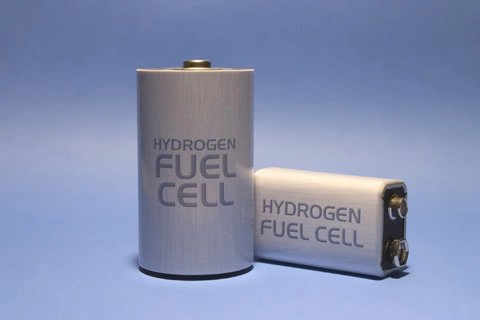 1. Sciencedirect1. A real-time energy management approach with fuel cell and battery competition-synergy control for the fuel cell vehicle
Applied Energy 18 January 2023 Volume 334 (Cover date: 15 March 2023) Article 120667
Weitao Zou, Jianwei Li, Hao Lan
https://www.sciencedirect.com/science/article/pii/S0306261923000314/pdfft?md5=49244a42a92058603bb8c28153e2b3e6&pid=1-s2.0-S0306261923000314-main.pdf2. Evaluation of the electrocatalytic performance of a novel nanocomposite cathode material for ceramic fuel cells
Journal of Power Sources 23 January 2023 Volume 560 (Cover date: 15 March 2023) Article 232722
Idris Temitope Bello, Yufei Song, Meng Ni
https://www.sciencedirect.com/science/article/pii/S0378775323000976/pdfft?md5=d856e9b3b6f115c4d2244f9d37c2bb9e&pid=1-s2.0-S0378775323000976-main.pdf

3. Diagnostic method for PEM fuel cell states using probability Distribution-Based loss component analysis for voltage loss decomposition
Applied Energy 24 November 2022 Volume 330, Part B (Cover date: 15 January 2023) Article 120340
Donghoon Shin, Seungryeol Yoo
https://www.sciencedirect.com/science/article/pii/S0306261922015975/pdfft?md5=b46df2de3e9c447b41d1669b5988178f&pid=1-s2.0-S0306261922015975-main.pdf

4. Analysis of solid oxide fuel cell hybrid power system in marine application for CO2 reduction
Energy Reports 11 February 2023 Volume 9 (Cover date: December 2023) Pages 3072-3081
Jung Il Lee, Byoung Young Yoon, Suk Won Cha
https://www.sciencedirect.com/science/article/pii/S2352484723001294/pdfft?md5=07f19f39f2fbf5979dc2ae3324318808&pid=1-s2.0-S2352484723001294-main.pdf

5. Lifetime prediction method of proton exchange membrane fuel cells based on current degradation law
Energy 6 December 2022 Volume 265 (Cover date: 15 February 2023) Article 126341
Pucheng Pei, Yining Meng, Xizhong Wang
https://www.sciencedirect.com/science/article/pii/S0360544222032273/pdfft?md5=202ce540bcca5c208f0e76d1d28b7b7a&pid=1-s2.0-S0360544222032273-main.pdf

6. Modeling and simulation of vehicle integrated thermal management system for a fuel cell hybrid vehicle
Energy Conversion and Management 1 February 2023 Volume 278 (Cover date: 15 February 2023) Article 116745
Qiao Yang, Tao Zeng, Shangfeng Jiang
https://www.sciencedirect.com/science/article/pii/S0196890423000912/pdfft?md5=2da2eaaadad40febeb9a2553045f0d29&pid=1-s2.0-S0196890423000912-main.pdf

7. Analysis of a gas turbine auxiliary power unit system based on a fuel cell combustor
International Journal of Hydrogen Energy 28 October 2022 Volume 48, Issue 4 (Cover date: 12 January 2023) Pages 1540-1551
Xin Gu, Yuqing Wang, Ningsheng Cai
https://www.sciencedirect.com/science/article/pii/S0360319922046298/pdfft?md5=c6c773ed3bccd28b30b8ed8d6204ce2c&pid=1-s2.0-S0360319922046298-main.pdf

8. Fuel cell power source based on decaborane with high energy density and low crossover
Materials Today Energy 6 January 2023 Volume 32 (Cover date: March 2023) Article 101244
Yang Zhang, Yuanting Peng, Changchun Ke
https://www.sciencedirect.com/science/article/pii/S2468606922003021/pdfft?md5=7fa1d9393bc96c7cc5bba7e869fdabbc&pid=1-s2.0-S2468606922003021-main.pdf

9. Flow simulation in direct ethanol fuel cells using multifunctional anode catalysts
Journal of Power Sources 18 January 2023 Volume 560 (Cover date: 15 March 2023) Article 232675
A. L. De Bortoli
https://www.sciencedirect.com/science/article/pii/S0378775323000502/pdfft?md5=5e5ae8925950f0ca6605372b463fdbed&pid=1-s2.0-S0378775323000502-main.pdf

10. Research on improving dynamic response ability of 30kW real fuel cell system based on operating parameter optimization
International Journal of Hydrogen Energy 22 October 2022 Volume 48, Issue 3 (Cover date: 8 January 2023) Pages 1075-1089
Huicui Chen, Yihao Liu, Jinrui Chen
https://www.sciencedirect.com/science/article/pii/S0360319922046043/pdfft?md5=22577a883c3cce1b48662d5728b8e6e8&pid=1-s2.0-S0360319922046043-main.pdf

11. A novel high coefficient of performance electrochemical cooling system developed based on the combined chlorine/bromine‐hydrogen fuel cell and electrolyzer
Journal of Power Sources 22 January 2023 Volume 560 (Cover date: 15 March 2023) Article 232716
Armin Abdollahipour, Hoseyn Sayyaadi
https://www.sciencedirect.com/science/article/pii/S0378775323000915/pdfft?md5=f27696ea48ed1325a4c204609129dba9&pid=1-s2.0-S0378775323000915-main.pdf

12. Design of graded cathode catalyst layers with various ionomers for fuel cell application
Journal of Power Sources 16 December 2022 Volume 556 (Cover date: 1 February 2023) Article 232530
Xiang Lyu, Tim Van Cleve, Alexey Serov
https://www.sciencedirect.com/science/article/pii/S0378775322015075/pdfft?md5=29f7e8f2d34960de829df80d7b021bde&pid=1-s2.0-S0378775322015075-main.pdf

13. Parametric study on geometric and material properties of polymer electrolyte membrane fuel cell with free vibration analysis
International Journal of Hydrogen Energy Available online 13 February 2023 In press, corrected proof
S. Vengatesan, R. Venkadesh, M. Wasim Khan
https://www.sciencedirect.com/science/article/pii/S0360319923005360/pdfft?md5=e138df4f6acca6ad688e0cffe577c6da&pid=1-s2.0-S0360319923005360-main.pdf

14. Heat pipes for PEM fuel cell cooling: State of the art review
Materials Today: Proceedings Available online 24 January 2023 In press, corrected proof
Rupinder Singh, Amandeep Singh Oberoi, Talwinder Singh
https://www.sciencedirect.com/science/article/pii/S2214785323001979/pdfft?md5=e9421793f5532f3bf85ae40de0e95c0d&pid=1-s2.0-S2214785323001979-main.pdf

15. A self-driven fuel cell to recycle (NH4)2SO4 fertilizer and energy from desulfurization solution
Separation and Purification Technology 5 November 2022 Volume 306, Part A (Cover date: 1 February 2023) Article 122561
Jucai Wei, Juan Yi, Xu Wu
https://www.sciencedirect.com/science/article/pii/S1383586622021177/pdfft?md5=0c22cd8eec0cf0d74a3308c2e452be7f&pid=1-s2.0-S1383586622021177-main.pdf

16. Enhancement of efficiency and power output of hydrogen fuelled proton exchange membrane (PEM) fuel cell using oxygen enriched air
International Journal of Hydrogen Energy 5 December 2022 Volume 48, Issue 15 (Cover date: 19 February 2023) Pages 6067-6075
Rohan Kumar, K. A. Subramanian
https://www.sciencedirect.com/science/article/pii/S0360319922054350/pdfft?md5=31e7ec3cf6697792a15203dd10bb6a9a&pid=1-s2.0-S0360319922054350-main.pdf

17. Counter-flow microfluidic fuel cell with trapezoidal electrodes
Sustainable Energy Technologies and Assessments 4 January 2023 Volume 56 (Cover date: March 2023) Article 103005
Li Li, Lei Ling, Qiang Xu
https://www.sciencedirect.com/science/article/pii/S2213138822010530/pdfft?md5=969f11afeb77b014ad4f0beb8314035b&pid=1-s2.0-S2213138822010530-main.pdf

18. Cu@NC as high-performance and durable electrocatalyst for oxygen reduction reaction in alkaline membrane fuel cells
Journal of Alloys and Compounds 28 December 2022 Volume 938 (Cover date: 25 March 2023) Article 168636
Shaik Gouse Peera, Chao Liu, Matthew E. Suss
https://www.sciencedirect.com/science/article/pii/S0925838822050277/pdfft?md5=38e475c2d9d3a2b61fc721497ff85aaa&pid=1-s2.0-S0925838822050277-main.pdf

19. Solar-driven polymer electrolyte membrane fuel cell for photovoltaic hydrogen production
International Journal of Hydrogen Energy Available online 5 January 2023 In press, corrected proof
Rishabh Sharma, Miroslav Almáši, Anshu Sharma
https://www.sciencedirect.com/science/article/pii/S036031992205892X/pdfft?md5=959ab1b7cc92421d1caed6699b5b6244&pid=1-s2.0-S036031992205892X-main.pdf

20. Performance study of palladium modified platinum anode in direct ethanol fuel cells: A green power source
Journal of the Indian Chemical Society 31 December 2022 Volume 100, Issue 2 (Cover date: February 2023) Article 100876
B. K. Singh, S. S. Mahapatra
https://www.sciencedirect.com/science/article/pii/S0019452222005386/pdfft?md5=4a6a4c74a54da4e926d8c713347751ee&pid=1-s2.0-S0019452222005386-main.pdf

21. Concept of a solid oxide electrolysis-molten carbonate fuel cell hybrid system to support a power-to-gas installation
Energy Conversion and Management 20 December 2022 Volume 276 (Cover date: 15 January 2023) Article 116582
Jarosław Milewski, Janusz Zdeb, Olaf Dybiński
https://www.sciencedirect.com/science/article/pii/S0196890422013607/pdfft?md5=6da59bebda2045f2ab3bc154228da93e&pid=1-s2.0-S0196890422013607-main.pdf

22. Photosynthetic microbial fuel cell for bioenergy and valuable production: A review of circular bio-economy approach
Algal Research 13 January 2023 Volume 70 (Cover date: March 2023) Article 102973
Ankesh Ahirwar, Swati Das, Makarand Madhao Ghangrekar
https://www.sciencedirect.com/science/article/pii/S2211926423000061/pdfft?md5=82bc3d69e77ac9467b724a20e6b63890&pid=1-s2.0-S2211926423000061-main.pdf

23. A potential flexible fuel cell with dual-functional hydrogel based on multi-component crosslinked hybrid polyvinyl alcohol
Energy 6 December 2022 Volume 265 (Cover date: 15 February 2023) Article 126166
Yang Yang, Kai Xing, Qiang Liao
https://www.sciencedirect.com/science/article/pii/S0360544222030523/pdfft?md5=8d1479e900df7030b7937ad4fe0d2a88&pid=1-s2.0-S0360544222030523-main.pdf

24. Startup optimization of an automotive polymer electrolyte membrane fuel cell system with dynamic hydrogen reference electrodes
Journal of Power Sources 7 January 2023 Volume 558 (Cover date: 28 February 2023) Article 232604
P. Arnold, S. Kirsch, R. Hanke-Rauschenbach
https://www.sciencedirect.com/science/article/pii/S0378775322015816/pdfft?md5=d5d9bf7aa4e10239231de3857b2ab2b7&pid=1-s2.0-S0378775322015816-main.pdf

25. Drivers and barriers for the large-scale adoption of hydrogen fuel cells by Nordic shipping companies
International Journal of Hydrogen Energy 8 December 2022 Volume 48, Issue 15 (Cover date: 19 February 2023) Pages 6099-6119
Mauricio Latapí, Brynhildur Davíðsdóttir, Lára Jóhannsdóttir
https://www.sciencedirect.com/science/article/pii/S0360319922053447/pdfft?md5=862e24335e1ffe71fbec0615703321f4&pid=1-s2.0-S0360319922053447-main.pdf

26. Inkjet printing of perovskite ceramics for high-performance proton ceramic fuel cells
Energy 29 December 2022 Volume 268 (Cover date: 1 April 2023) Article 126489
Wanhyuk Chang, Eun Heui Kang, Joon Hyung Shim
https://www.sciencedirect.com/science/article/pii/S0360544222033758/pdfft?md5=f21b6ff2ec0b596a60315f95beff8926&pid=1-s2.0-S0360544222033758-main.pdf

27. Optimal parameters extracting of fuel cell based on Gorilla Troops Optimizer
Fuel 17 October 2022 Volume 332, Part 2 (Cover date: 15 January 2023) Article 126162
Mohamed Abd Elaziz, Laith Abualigah, Ahmed A. Abd El-Latif
https://www.sciencedirect.com/science/article/pii/S0016236122029866/pdfft?md5=d795e19465b16f1aa8ad04dc367c95c6&pid=1-s2.0-S0016236122029866-main.pdf

28. Thermodynamic study of integrated proton exchange membrane fuel cell with vapour adsorption refrigeration system
International Journal of Hydrogen Energy Available online 10 January 2023 In press, corrected proof
Uday Raj Singh, Satyasekhar BhogillaInes Hauer
https://www.sciencedirect.com/science/article/pii/S036031992206181X/pdfft?md5=59906232e0df860f10d485e84e02cf44&pid=1-s2.0-S036031992206181X-main.pdf

29. An autonomous fuel cell: Methanol and dimethyl ether steam reforming direct fed to fuel cell
International Journal of Hydrogen Energy 16 November 2022 Volume 48, Issue 10 (Cover date: 1 February 2023) Pages 4052-4063
Caroline Teixeira Rodrigues, Gabriela de França Lopes, Paulo Roberto Paraíso
https://www.sciencedirect.com/science/article/pii/S0360319922050352/pdfft?md5=08e9ac21640d8d4d7ed2e97b7b36a2ca&pid=1-s2.0-S0360319922050352-main.pdf

30. Flow velocity oscillations in a PEM fuel cell cathode channel induced by harmonic pressure perturbations
Journal of Power Sources 5 January 2023 Volume 558 (Cover date: 28 February 2023) Article 232544
Andrei Kulikovsky
https://www.sciencedirect.com/science/article/pii/S037877532201521X/pdfft?md5=e004d8a47c5d198abed89a2791ca7add&pid=1-s2.0-S037877532201521X-main.pdf

31. Application of Quasihexagonal Pt@PdS2-MWCNT catalyst with High Electrochemical Performance for Electro-Oxidation of Methanol, 2-Propanol, and Glycerol Alcohols For Fuel Cells
Molecular Catalysis 4 January 2023 Volume 536 (Cover date: 1 February 2023) Article 112874
Fatemeh Karimi, Merve Akin, Fatih Sen
https://www.sciencedirect.com/science/article/pii/S246882312200760X/pdfft?md5=d46af7907e4d0e8781421db152cf1629&pid=1-s2.0-S246882312200760X-main.pdf

32. Dynamic thermal model development of direct methanol fuel cell
International Journal of Thermofluids 27 January 2023 Volume 17 (Cover date: February 2023) Article 100294
Mohammad Biswas, Tabbi Wilberforce
https://www.sciencedirect.com/science/article/pii/S2666202723000150/pdfft?md5=a7e6202ee6c9f783cb7164e4203c42d8&pid=1-s2.0-S2666202723000150-main.pdf

33. Immobilization of Saccharomyces cerevisiae for application in paper-based microfluidic fuel cell
International Journal of Hydrogen Energy 28 November 2022 Volume 48, Issue 13 (Cover date: 12 February 2023) Pages 5301-5312
A. D. García-Villagómez, J. Galindo-de-la-Rosa, V. Vallejo-Becerra
https://www.sciencedirect.com/science/article/pii/S0360319922051011/pdfft?md5=4c1225d165d012c4edc4bbded531da0b&pid=1-s2.0-S0360319922051011-main.pdf

34. Integrated cathode with in-situ grown MnCo2O4/NC/MnO2 catalyst layer for alkaline liquid fuel cells
Journal of Alloys and Compounds 30 December 2022 Volume 938 (Cover date: 25 March 2023) Article 168677
Yuan Fang, Yuhang Zhang, Jianfeng Zhu
https://www.sciencedirect.com/science/article/pii/S092583882205068X/pdfft?md5=2f8d34c13f2c16b47823b73c668dc540&pid=1-s2.0-S092583882205068X-main.pdf

35. Investigation of the effects of intermediate reservoirs and intermediate feedings applications on the performance of proton exchange membrane fuel cells
Fuel 2 December 2022 Volume 339 (Cover date: 1 May 2023) Article 126975
Erman CelikIrfan Karagoz
https://www.sciencedirect.com/science/article/pii/S0016236122037991/pdfft?md5=47a937cffbea0854b249936e8a3f90a8&pid=1-s2.0-S0016236122037991-main.pdf

36. Synthesis and characterization of lignin-based carbon nanofiber supported Platinum–Ruthenium nanoparticles obtained from wood sawdust and applications in alcohol fuel cells
International Journal of Hydrogen Energy Available online 3 February 2023 In press, corrected proof
Ramazan Bayat, Hakan Burhan, Fatih Sen
https://www.sciencedirect.com/science/article/pii/S0360319922050728/pdfft?md5=017bbeea3a07810400f928eca19d02b0&pid=1-s2.0-S0360319922050728-main.pdf

37. Pd-conformally coated, one-end-embedded gold nanowire percolation network for intrinsically stretchable, epidermal tattoo fuel cell
Biosensors and Bioelectronics 19 November 2022 Volume 221 (Cover date: 1 February 2023) Article 114924
Yan Lu, Zijun Yong, Wenlong Cheng
https://www.sciencedirect.com/science/article/pii/S0956566322009642/pdfft?md5=fe4e8b5c99f8cd2ca90cae3550c184f0&pid=1-s2.0-S0956566322009642-main.pdf

38. W2N-MXene composite anode catalyst for efficient microbial fuel cells using domestic wastewater
Chemical Engineering Journal Available online 9 February 2023 In press, journal pre-proof Article 141821
Pewee Datoo Kolubah, Hend Omar Mohamed, Pedro Castaño
https://www.sciencedirect.com/science/article/pii/S1385894723005521/pdfft?md5=1c0dc133586602f1fba70ac6b33c360c&pid=1-s2.0-S1385894723005521-main.pdf

39. Evaluation of photocathode coupling-mediated hydroxychloroquine degradation in a single-chamber microbial fuel cell based on electron transfer mechanism and power generation
Journal of Power Sources 9 January 2023 Volume 559 (Cover date: 1 March 2023) Article 232625
Chengzhi Wang, Yi Xing, Jiao Qu
https://www.sciencedirect.com/science/article/pii/S0378775322016020/pdfft?md5=fdec9a6fea589e9771ec413546fc40dd&pid=1-s2.0-S0378775322016020-main.pdf

40. Simultaneous characterizations of segmented electrochemical characteristics and temperature distribution in the hythane-fueled direct internal reforming solid oxide fuel cell
Chemical Engineering Journal Available online 10 February 2023 In press, journal pre-proof Article 141822
Yuhua Wu, Haokun Liu, Xinhai Xu
https://www.sciencedirect.com/science/article/pii/S1385894723005533/pdfft?md5=194f7f7e82bdb5ce15a898f0679c1e44&pid=1-s2.0-S1385894723005533-main.pdf

41. Output Voltage Improvement of Fuel Cell Electric Vehicles Based on a Novel High Step-up DC-DC Converter
AEU - International Journal of Electronics and Communications Available online 10 February 2023 In press, journal pre-proof Article 154574
Alireza Rajabi, Farzad Mohammadzadeh Shahir, Reza Sedaghati
https://www.sciencedirect.com/science/article/pii/S1434841123000481/pdfft?md5=846719d1211621e2b1b2b5e6d7daf1d3&pid=1-s2.0-S1434841123000481-main.pdf

42. An open source framework for advanced Multi-physics and multiscale modelling of solid oxide fuel cells
Energy Conversion and Management 11 February 2023 Volume 280 (Cover date: 15 March 2023) Article 116791
Wanhui Zhao, Valerie J. Pinfield, Zhiqiang Niu
https://www.sciencedirect.com/science/article/pii/S0196890423001371/pdfft?md5=97a45322cbad86c16c38767e84c36164&pid=1-s2.0-S0196890423001371-main.pdf

43. Nitrogen-Doped Carbon as Selectively Permeable Layer to Enhance the Anti-Poisoning Ability of Hydrogen Oxidation Reaction Catalysts for Hydroxide Exchange Membrane Fuel Cells
Applied Catalysis B: Environmental Available online 10 February 2023 In press, journal pre-proof Article 122442
Xingdong Wang, Jinjie Fang, Zhongbin Zhuang
https://www.sciencedirect.com/science/article/pii/S0926337323000851/pdfft?md5=d1029902e68483449e4e069b7651596a&pid=1-s2.0-S0926337323000851-main.pdf

44. Market diffusion strategies for the PEM fuel cell-based micro-CHP systems in the residential sector: scenario analysis
International Journal of Hydrogen Energy 13 November 2022 Volume 48, Issue 9 (Cover date: 29 January 2023) Pages 3287-3298
Shahriar Bozorgmehri, Hadi Heidary, Mohsen Salimi
https://www.sciencedirect.com/science/article/pii/S036031992204856X/pdfft?md5=a14fc30bf0a9f1fe6cba41e1e5f5bc53&pid=1-s2.0-S036031992204856X-main.pdf

45. The substitution of La and Ba in X0.5Sr0.5Co0.8Mn0.2O3 as a perovskite cathode for low temperature solid oxide fuel cells
Journal of Alloys and Compounds 25 November 2022 Volume 937 (Cover date: 15 March 2023) Article 168214
Muhammad Rafaqat, Ghulam AliRizwan Raza
https://www.sciencedirect.com/science/article/pii/S0925838822046059/pdfft?md5=1adb6ad6623274990f9efabc7686c2ec&pid=1-s2.0-S0925838822046059-main.pdf
  				      Nguồn: Cục Thông tin khoa học và công nghệ quốc gia